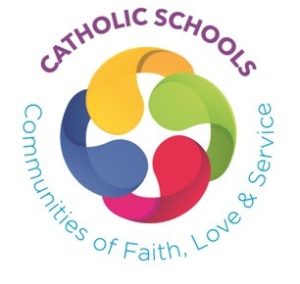 Please place a tick in the box which most closely reflects your opinion:Please feel free to expand on any of your responses below, particularly where you have indicated you strongly disagree.Strongly AgreeAgreeDisagreeStrongly DisagreeDon’t Know1.The Mission Statement is known and owned by all members of the school community.2.The pupil is at the centre of the ethos of the school.3.The culture of the school promotes positive relationships at all levels.4.There is a shared commitment to achieving excellence in all aspects of school life.5.The Principal has a clear vision and purpose.6.The Principal leads by example in promoting Gospel values and attitudes.7.The Senior Leadership team shows a commitment to the religious life of the school.8.The Senior Leadership team motivates others to strive for success.9.As a teacher you feel valued and listened to.10.You are consulted on the compilation of the SDP.11.You have job satisfaction within your working environment.12.You are enabled to fully discharge your responsibilities.13.You feel fully supported by those around you.14.You have opportunities for professional development.15.You have opportunities for spiritual and faith development.